Hans Hofer, Sonnenweg 19, 4492 Tecknau	Mobile 079 8586915	hoteck53@gmail.com / hoteck@gmx.ch 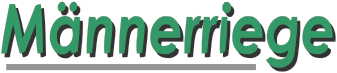 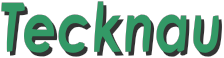 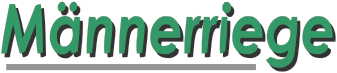 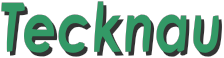 Mannschaftsliste 13. Eital Indiacaturnier vom 19. Oktober 2019 in GelterkindenMannschaft	Kategorie	Name 	Vorname 	Postleitzahl 	Wohnort 	Strasse / Hausnummer 	GeburtsdatumMännerriege Tecknau…………………………………………….………………………………………….………………………………………………......…………………………………………….………………………………………….………………………………………………......…………………………………………….………………………………………….………………………………………………......…………………………………………….………………………………………….………………………………………………......…………………………………………….………………………………………….………………………………………………......…………………………………………….………………………………………….………………………………………………......…………………………………………….………………………………………….………………………………………………......…………………………………………….………………………………………….………………………………………………......…………………………………………….………………………………………….………………………………………………......